Arcimboldi ChallengeCan you use natural resources from your garden/food from your kitchen to create your own collage in the style of the artist Giuseppe Arcimboldi? I would love to see your results. 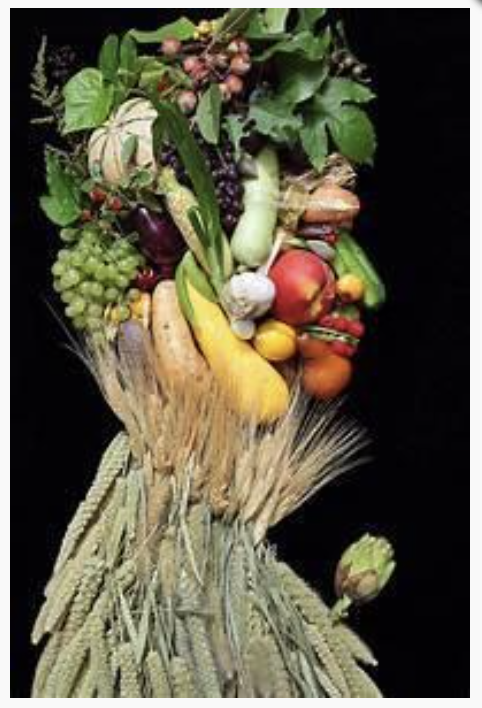 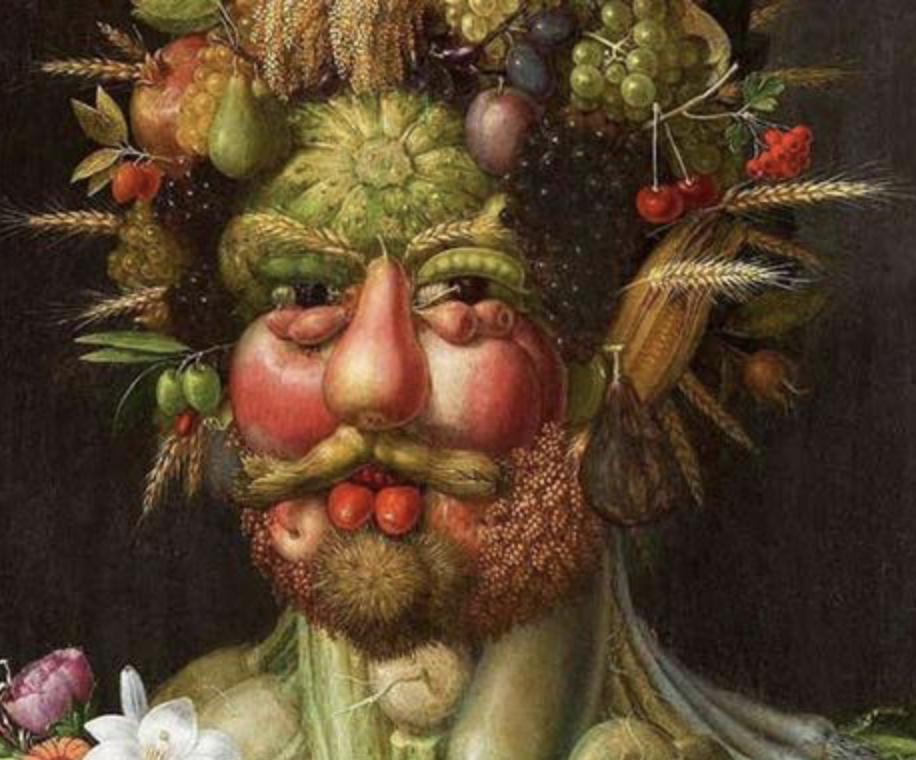 Find out some key facts about the artist to go along with your artwork.